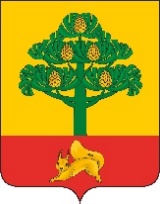 СОСНОВОБОРСКИЙ ГОРОДСКОЙ СОВЕТ ДЕПУТАТОВРЕШЕНИЕ18 декабря 2023                                                                                         № 34/156-рг. СосновоборскО внесении изменений  в Устав города Сосновоборска Красноярского краяВ целях приведения муниципального правового акта в соответствие с действующим законодательством, в соответствии с частью 4 статьи 7, статьей 44 Федерального закона от 06.10.2003 № 131-ФЗ «Об общих принципах организации местного самоуправления в Российской Федерации», статьей 3 Федерального закона от 06.02.2023 № 12-ФЗ «О внесении изменений в Федеральный закон «Об общих принципах организации публичной власти в субъектах Российской Федерации» и отдельные законодательные акты Российской Федерации», статьей 9 Федерального закона от 10.07.2023
№ 286-ФЗ «О внесении изменений в отдельные законодательные акты Российской Федерации», статьей 3 Федерального закона от 04.08.2023 
№ 449-ФЗ «О внесении изменений в отдельные законодательные акты Российской Федерации», на основании решения Сосновоборского городского Совета депутатов от 27.11.2023 № 33/150-р «О протесте прокурора города Сосновоборска от 25.10.2023 № 7-02-2023 на Устав города Сосновоборска Красноярского края», руководствуясь статьей 24 Устава города Сосновоборска Красноярского края, Сосновоборский городской Совет депутатовРЕШИЛ:        1. Внести следующие изменения в Устав города Сосновоборска Красноярского края:Часть 1 статьи 7 дополнить пунктом 48 следующего содержания«48) осуществление выявления объектов накопленного вреда окружающей среде и организация ликвидации такого вреда применительно к территориям, расположенным в границах земельных участков, находящихся в собственности городского округа.»Статью 25 дополнить частью 10 следующего содержания:«10. Глава города освобождается от ответственности за несоблюдение ограничений и запретов, требований о предотвращении или об урегулировании конфликта интересов и неисполнение обязанностей, установленных Федеральным законом от 6 октября 2003 года № 131-ФЗ «Об общих принципах организации местного самоуправления в Российской Федерации» и другими федеральными законами в целях противодействия коррупции, в случае, если несоблюдение таких ограничений, запретов и требований, а также неисполнение таких обязанностей признается следствием не зависящих от него обстоятельств в порядке, предусмотренном частями 3 - 6 статьи 13 Федерального закона от 25 декабря 2008 года № 273-ФЗ «О противодействии коррупции».».Часть 5.1. статьи 35 дополнить абзацем следующего содержания:«Депутат освобождается от ответственности за несоблюдение ограничений и запретов, требований о предотвращении или об урегулировании конфликта интересов и неисполнение обязанностей, установленных Федеральным законом от 6 октября 2003 года № 131-ФЗ «Об общих принципах организации местного самоуправления в Российской Федерации» и другими федеральными законами в целях противодействия коррупции, в случае, если несоблюдение таких ограничений, запретов и требований, а также неисполнение таких обязанностей признается следствием не зависящих от указанных лиц обстоятельств в порядке, предусмотренном частями 3 - 6 статьи 13 Федерального закона от 25 декабря 2008 года № 273-ФЗ «О противодействии коррупции».».1.4. Часть 1 статьи 36 дополнить пунктом 15 следующего содержания:«15) в случае отсутствия депутата без уважительных причин на всех заседаниях Сосновоборского городского Совета депутатов в течение шести месяцев подряд.».        2. Решение вступает в силу в день, следующий за днем его официального опубликования в городской газете «Рабочий», осуществляемого после государственной регистрации в Управлении Министерства юстиции РФ.Председатель Сосновоборского городского Совета депутатов    Глава города Сосновоборска_______________ Б.М. Пучкин     _____________ А.С. Кудрявцев